Ausschnitt aus unserem Auftragssystem: Jede Schutzbox erhält eine Seriennummer. 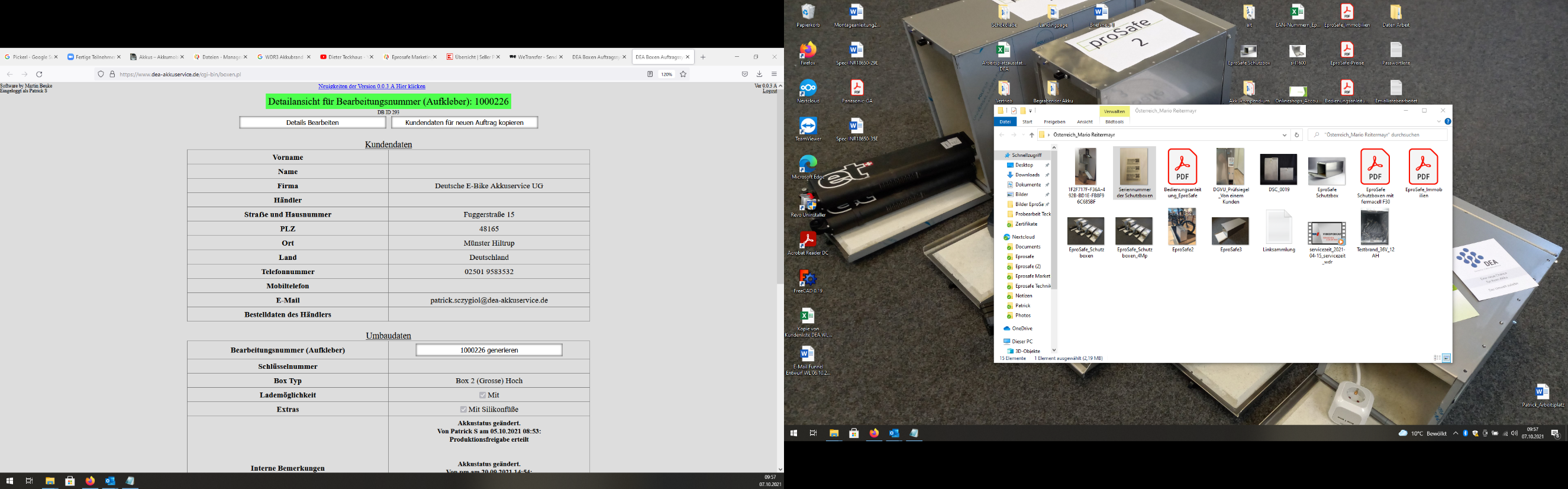 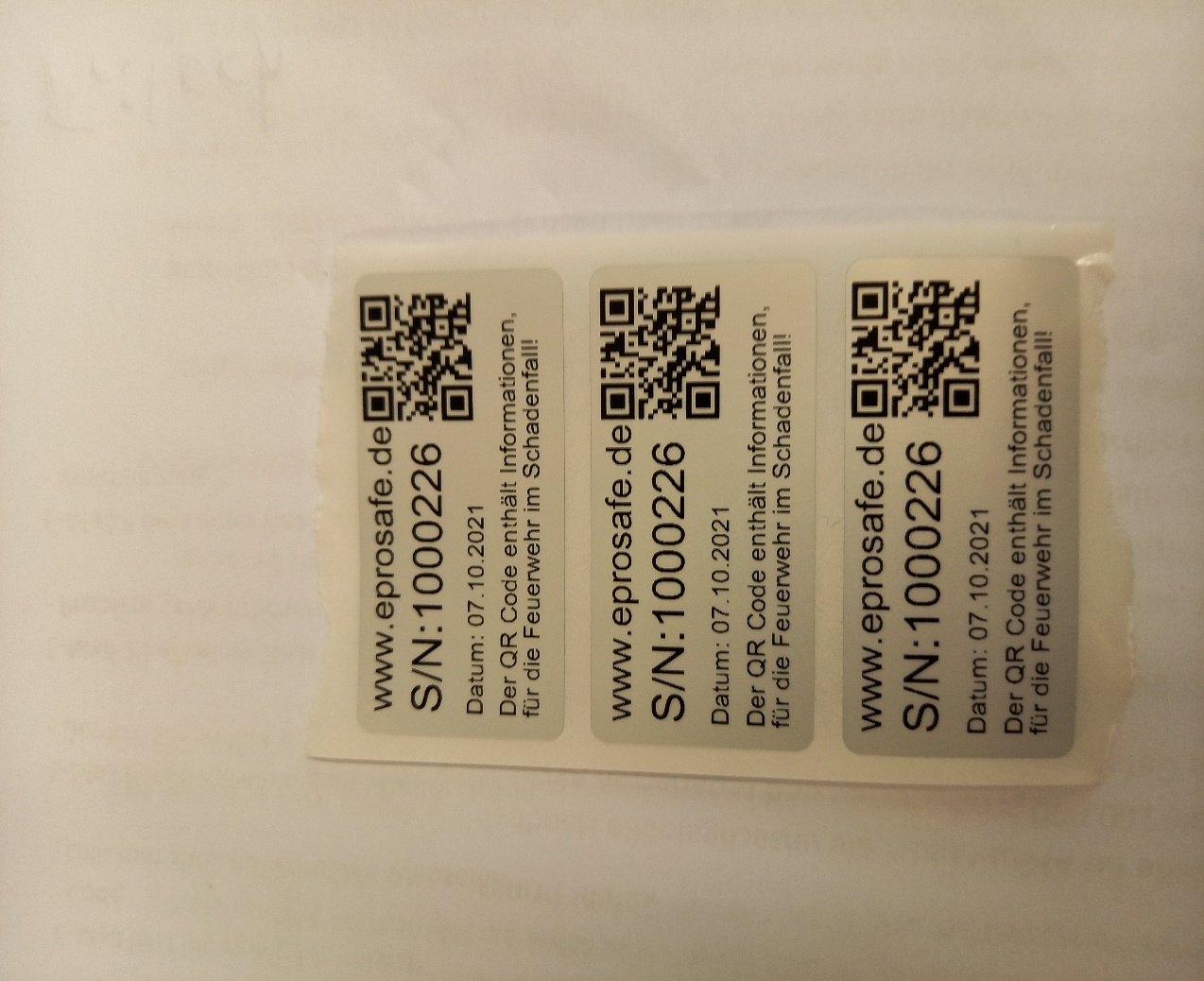 